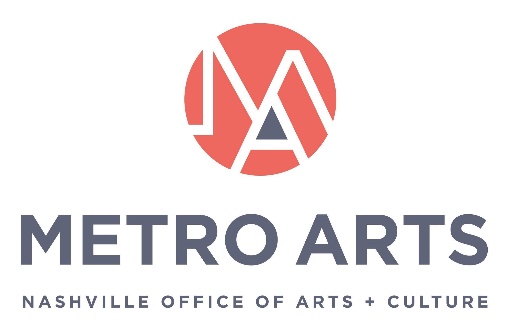 AGENDA
Metro Art Board of CommissionersOctober 21, 2021 12-1:30 p.m.Metro Southeast BuildingGreen Hills Auditorium1417 Murfreesboro Pk. Nashville, TN 37217Commissioners:  Jim Schmidt (Chair), Matia Powell (Vice Chair), Will Cheek (Sec. /Treasurer), Jane Alvis, Ellen Angelico, Dexter Brewer, Marianne Byrd, Bonnie Dow, Clay Haynes, Sheri Nichols Bucy, Marielena Ramos, Paula Roberts, Hope Stringer, and Campbell WestMETRO ARTS MISSION: Drive an Equitable and Vibrant Community through the ArtsCall to Order & WelcomeApproval of Minutes: September 16, 2020Arts in Action presentationAction Items: CARE Roster Summer 2022 DIAL ProgramCARE ReportExecutive Director’s ReportAdjourn Meeting		